Proiectul privind Învățământul Secundar (ROSE)Schema Granturi pentru UniversitățiBeneficiar: UNIVERSITATEA DIN CRAIOVA/FACUTATEA DE AGRONOMIE Titlul subproiectului: DĂ VALOARE PAȘILOR TĂI PENTRU VIITORAcord de grant nr. ROSE/SGU/Runda I/ nr.14										Nr. 6459/17.08.2017	RĂSPUNS CLARIFICĂRIpentru achiziția de bunuri – materiale publicitareRef.: Invitatia de participare 6287/11.08.2017 În urma solicitărilor de clarificări din partea operatorilor economici facem următoarele clarificări:Întrebări: 1. Tricou ( , specificati tipul-polo sau normal, culoare albastru inchis, deschis sau albatru royal, dimensiunea inscriptionarii  Xcm x Y cm , pozitie inscriptionare : fata/ spate si daca se poate transmite sigla Universitatii din Craiova, policromie sau monocromie  ) 2. Sapca, (dimensiunea inscriptionarii  Xcm x Y cm , pozitie inscriptionare : fata/ lateral si daca se poate transmite sigla Universitatii din Craiova, policromie sau monocromie  ) 3. Pix (  specificati materialul pixului - metal sau plastic,dimensiunea inscriptionarii  Xcm x Y cm , o pozitie inscriptionare si daca se poate transmite sigla Universitatii din Craiova, policromie sau monocromie ).    4.  Ecuson cu snur (dimensiunea inscriptionarii  Xcm x Y cm , inscriptionat snur si ecuson sau numai ecuson, si daca se poate transmite sigla Universitatii din Craiova, policromie sau monocromie  ) .  5. Bloc notes cu spirala ( ( dimensiunea inscriptionarii  Xcm x Y cm ,inscriptionat snur si ecuson sau numai ecuson, si daca se poate transmite siglaUniversitatii din Craiova, policromie sau monocromie  ) .       6. Rucsac (culoare albastru inchis, deschis sau albatru royal?, dimensiunea inscriptionarii  Xcm x Y cm , pozitie inscriptionare : fata/ spate si daca se poate transmite sigla Universitatii din Craiova, policromie sau monocromie, dimensiune rucsac si capacitate  ) .  Răspunsuri1. Tricou tip normal, culoare albastru închis, dimensiune inscripționare min. 6x8 cm față stânga, cu sigla Universității din Craiova (policromie).2. Șapcă, culoare verde, dimensiune inscripționare min. 9x5 cm față, sigla Universității din Craiova (policromie).3. Pix din plastic dimensiune inscripționare corp min. 5 x 0,7 cm, sigla Universității din Craiova (monocromie).4. Ecuson inscriptionat cu sigla UCV (monocromie), dimensiune min. 94x53 mm, prevazut cu snur albastru, dimensiune inscripționare corp min. 70 x 30mm (inscripționare numai ecuson).5. Bloc notes sirală inscriptionat cu sigla UCV (policromie), poziție inscripționare față (coperta)min.7x5 cm6. Rucsac compartimertat, culoare albastru închis, dimensiune inscripționare min. 9 x 5 cm față, sigla Universității din Craiova (policromie), capacitate min.10 litri, dimensiune min 28 cm.Sigla Universității din Craiova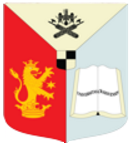 Nume: Conf.univ.dr. Mariana NiculescuFuncție: Director proiectSemnătură